Rocks & Minerals Review Sheet				Name _______________________________________MineralsHow are elements, rocks, and minerals related?Define the 8 main physical properties of minerals.Rocks (General)What are the 3 types of rocks, and how is each formed?Provide 2 examples for each type of rock.How does the rock cycle impact the Earth?Why is the rock cycle considered “endless?”What might happen if the rock cycle stops?Sedimentary RocksDefine Clastic sedimentary rocks.Define non-clastic sedimentary rocks.In what type of environment are sedimentary rocks formed?How is wind involved in the formation of sedimentary rock?Why are coal, fossils, and petrified wood considered “organic” rocks?Igneous RocksName the two processes that form an Igneous Rock.Identify two locations where Igneous Rocks form.Compare and contrast obsidian and basalt.Define intrusive and extrusive, and classify magma and lava accordingly.Metamorphic RocksWhat is the difference between Regional and Contact Metamorphism?Explain the difference between foliated and non-foliated. Provide a reason as to why metamorphic rocks might be considered more valuable than sedimentary or igneous.Name that rock.Crystals (large), no layers, dark color = _______________________________No crystals, no layers, angular pebbles = _____________________________Crystals (medium), layers = _________________________________No crystals, glassy = _____________________________________Crystals (large), no layers, light color = _________________________________No crystals, layers, sand = _____________________________________No crystals, layers, shiny = ______________________________________Complete the Rock Cycle (Including arrows)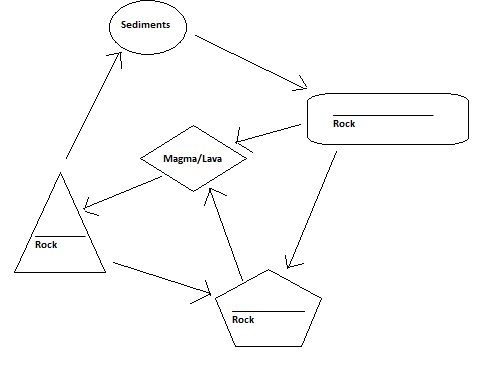 